FERIENPROGRAMME IN DEN OÖ. MUSEEN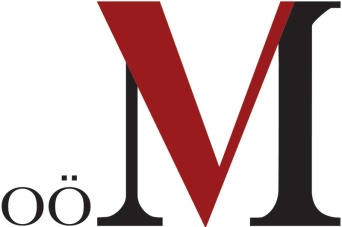 Spannung, Spaß und Abenteuer garantiert!Bildinformationen							Leonding, Juni 2018001: Eigenes Mehl mahlen und Brot backen beim "Ferien teilen" im Freilichtmuseum Furthmühle in Pram am 29. Juli und 5. August 2018. (c) Verbund Oö. Museen
002: Erste Programmierversuche mit Ozobots im Evolutionsmuseum Schmiding werden zu mehreren Terminen angeboten. (c) Evolutionsmuseum Schmiding
003: Zum Summer Camp „Kreative Robotik“  lädt das Ars Electronica Center vom Mittwoch, 22. August bis Freitag, 24. August 2018. (c) Ars Electronica / Magdalena Leitner
004: „Wald wie Wunderbar!“ - ein wunderbares, individuell buchbares Ferienprogramm des LIGNORAMA Holz- und Werkzeugmuseums in Riedau. (c) Cornelia Schlosser
005: Erinnerungsarbeit und Internationale Begegnung im Rahmen eines Sommercamps für Jugendliche bietet die KZ-Gedenkstätte Mauthausen vom 30. Juli bis 13. August 2018. (c) KZ-Gedenkstätte Mauthausen
006: Zeichenkurs für Kinder am 24. Juli 2018 im Biologiezentrum Linz: Heuschreckenzeichnen. (c) J. Plass

007: Von Führungen und Workshops über Schattentheater und Märchenstunden - alles dreht sich bei den Ferienprogrammen im PANEUM ums Brot! (c) Sergio Pirrone, PANEUM

008: Eine wunderbare Gelegenheit für Kinder sich im alten Schmiedehandwerk zu versuchen, bietet die Lindermayrschmiede in Spital am Pyhrn jeden Mittwochvormittag in den Sommermonaten. (c) Verbund Oö. Museen

009: Das Pferdeeisenbahnmuseum beteiligt sich an der Aktion "Ferien teilen" in den OÖ. Freilichtmuseen vom 28. bis 29. Juli 2018 und vom 1. bis 5. August 2018.  (c) Pferdeeisenbahnmuseum_________________Alle Fotos stehen im Zuge der Ausstellungsbewerbung honorarfrei zur Verfügung. Für Bilder in druckfähiger Auflösung und bei weiteren Bildwünschen wenden Sie sich bitte an Mag. Elisabeth Kreuzwieser: kreuzwieser@ooemuseumsverbund.at.Rückfragehinweis:Verbund Oberösterreichischer MuseenWelser Straße 204060 Leonding
Tel.: +43 (0)732/68 26 16E-Mail: office@ooemuseumsverbund.at  www.ooemuseumsverbund.at 